POTEK UČNE URE  torek  31. 3.:Dobro jutro. 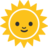 Dajmo se danes zbuditi z enim luštnim plesom: https://www.facebook.com/feniksplesnicenter/videos/327030198258524/?v=327030198258524Lahko zaplešete zraven ali pa samo zapojete. Ker je ples precej preprost (na koncu so tudi posebej razloženi posamezni koraki – plesna učiteljica Urška iz plesnega centra Fenix to odlično zna), se ga ni prepovedano naučiti.  Novih navodil za to šolsko uro na daljavo ne bo, saj že dovolj delaš z računalnikom pri drugih predmetih. Vadi deset prstno tipkanje, če želiš in če ti čas dopušča… https://www.typingstudy.com/, inNova snov: Danes bomo začeli z osnovami programiranja. Reši 11 nalog Pišek in zrna, ki se nahajajo na spletnem naslovu:https://pisek.acm.si/contents/4907-4902-6586947264732270-337559782458156072/ . Ni nujno, da rešiš vse naloge.Povratna informacija: pošlji mi na ingrid.janezic@os-mk.si . .Lepo opravi nalogo.Bodi dobro.Učiteljica Ingrid